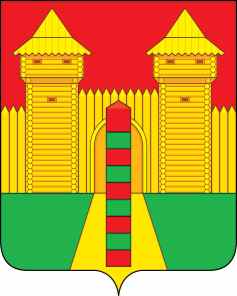 АДМИНИСТРАЦИЯ  МУНИЦИПАЛЬНОГО  ОБРАЗОВАНИЯ «ШУМЯЧСКИЙ   РАЙОН» СМОЛЕНСКОЙ  ОБЛАСТИП О С Т А Н О В Л Е Н И Еот    14.07.2021г.       № 291        п. ШумячиВ соответствии с Порядком создания, реорганизации, изменения типа и ликвидации муниципальных учреждений, а также утверждения уставов муниципальных учреждений и внесения в них изменений, утвержденных постановлением Администрации муниципального образования «Шумячский район» Смоленской области от 30.12.2010 г. № 365 и во исполнении постановления Администрации муниципального образования «Шумячский район» Смоленской области от 12.05.2021г.  № 178 «О ликвидации структурного подразделения»Администрация муниципального образования «Шумячский район» Смоленской области П О С Т А Н О В Л Я Е Т:Внести изменения в Устав Муниципального бюджетного учреждения культуры «Шумячская централизованная клубная система» в связи с ликвидацией Починичского сельского Дома культуры структурного подразделения Учреждения.Утвердить прилагаемые изменения, вносимые в Устав Муниципального бюджетного учреждения культуры «Шумячская централизованная клубная система», утвержденный постановлением Администрации муниципального образования «Шумячский район» Смоленской области от 18.01.2007г. № 5 «О создании Муниципального учреждения культуры «Шумячская централизованная клубная система» (в редакции постановлений Главы муниципального образования «Шумячский район» Смоленской области от 06.04.2007 г. № 108; от 19.03.2009г. № 109; Администрации муниципального образования «Шумячский рай» Смоленской области от 29.07.2010г. 3 145; от 14.07.2011г. № 289; от 21.05.2013г. № 234; от 04.09.2013г. № 385; от 10.12.2013г. № 593; от 19.02.2018г. № 71) (далее - изменения в Устав). Директору Муниципального бюджетного учреждения культуры «Шумячская централизованная клубная система» Т.П. Бештэйновой обеспечить государственную регистрацию изменений в Устав в порядке, установленном законодательством Российской Федерации.Настоящее постановление вступает в силу со дня его подписания.Контроль за исполнением настоящего постановления возложить на начальника Отдела по культуре и спорту Администрации муниципального образования «Шумячский район» Смоленской области Т.Г. Семенову.Глава муниципального образования«Шумячский район» Смоленской области                                                 А.Н. ВасильевИзменения,вносимые в Устав Муниципального бюджетного учреждения культуры «Шумячская централизованная клубная система», утвержденный постановлением Главы муниципального образования «Шумячский район» Смоленской области от 18.01.2007 г. № 5 «О создании Муниципального учреждения культуры «Шумячская централизованная клубная система»Пункт 1.9. раздела 1 изложить в следующей редакции:«1.9. В состав Учреждения входят следующие структурные подразделения:- Шумячский районный Дом культуры;- Балахоновский сельский Дом культуры;- Гневковский сельский Дом культуры;- Дубровский сельский Дом культуры;- Зимонинский сельский Дом культуры;- Краснооктябрьский сельский Дом культуры;- Микуличский сельский Дом культуры;- Надейковичский сельский Дом культуры;- Студенецкий сельский Дом культуры;- Снегиревский сельский Дом культур;- Первомайский сельский Дом культуры».О внесении изменений в Устав Муниципального бюджетного учреждения культуры «Шумячская централизованная клубная система»УТВЕРЖДЕНЫпостановлением Администрации муниципального образования «Шумячский район» Смоленской области от «14»   07     №  291